28 junio 2009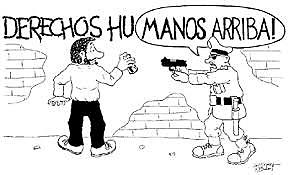 28 junio 2009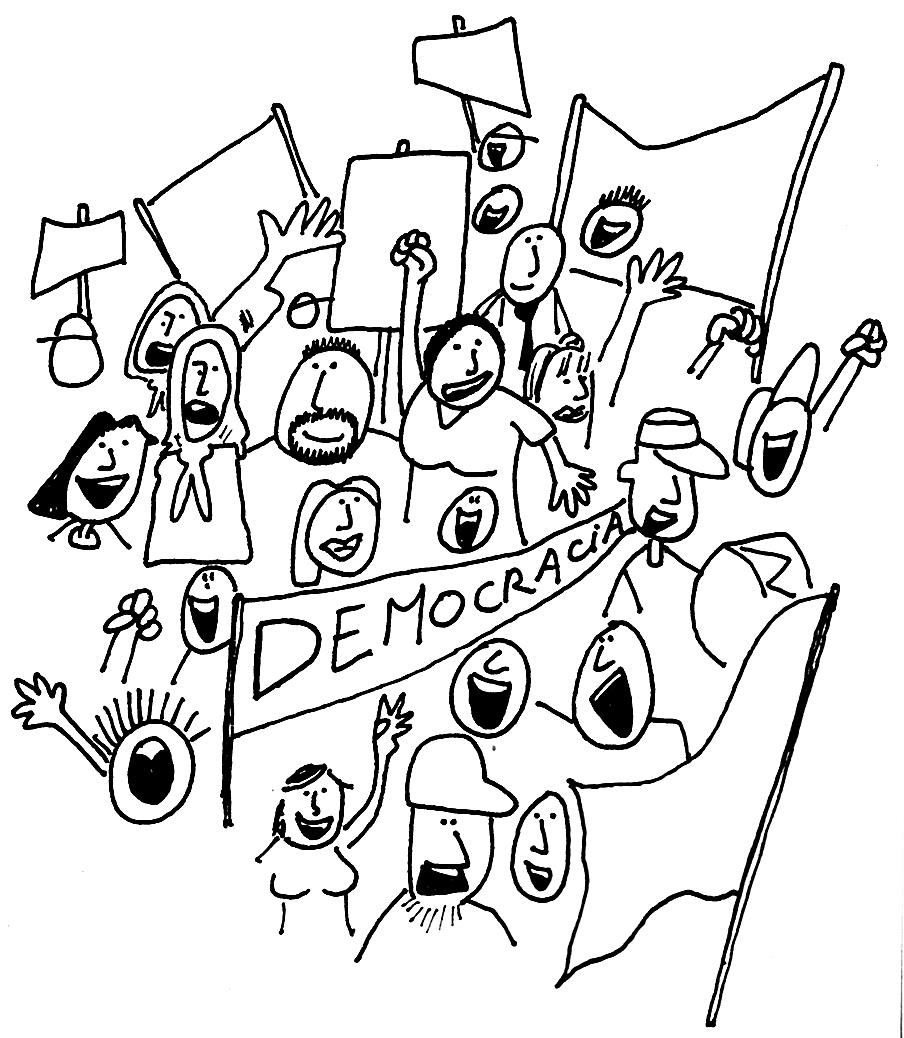 